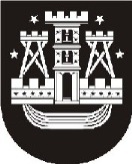 KLAIPĖDOS MIESTO SAVIVALDYBĖS ADMINISTRACIJOS ŠVIETIMO SKYRIAUS VEDĖJASĮSAKYMASDĖL PRIĖMIMO Į MOKYKLAS ORGANIZAVIMO 2022 METAIS PRIEMONIŲ PLANO PATVIRTINIMO2022 m. vasario 22 d. Nr. ŠV1-49KlaipėdaVadovaudamasi Priėmimo į Klaipėdos miesto savivaldybės bendrojo ugdymo mokyklas tvarkos aprašo, patvirtinto Klaipėdos miesto savivaldybės tarybos 2016 m. gruodžio 22 d. sprendimu Nr. T2-296 „Dėl Priėmimo į Klaipėdos miesto savivaldybės bendrojo ugdymo mokyklas tvarkos aprašo patvirtinimo“, 78 punktu, Klaipėdos miesto savivaldybės administracijos direktoriaus 2021 m. sausio 6 d. įsakymu Nr. AD1-14 „Dėl įgaliojimo suteikimo“,tvirtinu priėmimo į mokyklas organizavimo 2022 metais priemonių planą (priedas).______________________________________PRIĖMIMO Į MOKYKLAS ORGANIZAVIMO 2022 METAIS PRIEMONIŲ PLANASVedėjaLaima PrižgintienėKlaipėdos miesto savivaldybės administracijosŠvietimo skyriaus vedėjo 2022 m. vasario 22 d.įsakymo Nr. ŠV1-49priedasEil. Nr.PriemonėVykdymo terminaiVykdytojai1.Pasitarimas su mokyklų priėmimo informacinės sistemos (toliau – IS) tvarkytojais ir už priėmimą atsakingais direktorių pavaduotojais ugdymuiVasario 14 d.Švietimo skyrius2.Sprendimų dėl klasių, aptarnavimo teritorijų ir priėmimo tvarkos aprašo pakeitimo Klaipėdos miesto savivaldybės (toliau –Savivaldybė) taryboje tvirtinimas Vasario 17 d.Švietimo skyrius3.Pasitarimas su Švietimo skyriaus specialistais dėl priėmimo procesų ir prašymų IS registravimo Vasario 24 d.Švietimo skyrius4.Savivaldybės administracijos direktoriaus įsakymų dėl prašymų registravimo pradžios ir pagrindinio priėmimo vykdymo terminų tvirtinimasIki vasario 25 d.Švietimo skyrius5.IS pakeitimas, klasifikatorių ir Savivaldybės interneto svetainės paskyros „Priėmimas į mokyklas“ atnaujinimasIki vasario 28 d.Švietimo skyrius6.Prašymų registravimo IS ir pateikimo mokyklų vadovams, tęsiant mokymąsi toje pačioje mokykloje, pradžia:Prašymų registravimo IS ir pateikimo mokyklų vadovams, tęsiant mokymąsi toje pačioje mokykloje, pradžia:Tėvai / suaugę mokiniai. Konsultuoja Švietimo skyrius, mokyklos6.1.9 klasėsNuo kovo 1 d.Tėvai / suaugę mokiniai. Konsultuoja Švietimo skyrius, mokyklos6.2.10–12 klasėsNuo kovo 2 d.Tėvai / suaugę mokiniai. Konsultuoja Švietimo skyrius, mokyklos6.3.1 klasėsNuo kovo 3 d.Tėvai / suaugę mokiniai. Konsultuoja Švietimo skyrius, mokyklos6.4.2–4, 6–8 klasėsNuo kovo 7 d.Tėvai / suaugę mokiniai. Konsultuoja Švietimo skyrius, mokyklos6.5.5 klasėsNuo kovo 8 d.Tėvai / suaugę mokiniai. Konsultuoja Švietimo skyrius, mokyklos7.Prašymuose pateiktų duomenų tikrinimas (gyvenamosios vietos, priėmimo prioritetai, kt.) ir tvirtinimasKovo 1 d. – gegužės 3 d.Mokyklų priėmimo komisijos. Talkina Švietimo skyrius8.Mokyklų motyvacijos vertinimo tvarkos aprašų pakeitimų derinimasIki kovo 31 d.Mokyklų vadovai / Švietimo skyrius9.Motyvacijos vertinimų mokyklose vykdymas, priimant į:Motyvacijos vertinimų mokyklose vykdymas, priimant į:Mokyklų priėmimo ir kitos mokyklų vadovų įsakymais sudarytos komisijos9.1.Vydūno gimnazijos 1–4 humanistinės kultūros ugdymo klasesBalandžio 4–6 d.Mokyklų priėmimo ir kitos mokyklų vadovų įsakymais sudarytos komisijos9.2.„Aukuro“ gimnazijos I–IV sporto klasesBalandžio 5–6 d.Mokyklų priėmimo ir kitos mokyklų vadovų įsakymais sudarytos komisijos9.3.Jūrų kadetų mokyklos 5–11 jūrų kadetų ugdymo klasesBalandžio 4–7 d. Mokyklų priėmimo ir kitos mokyklų vadovų įsakymais sudarytos komisijos9.4.Vydūno gimnazijos 5–8 ir I–IV humanistinės kultūros ugdymo klases Balandžio 7 d.Mokyklų priėmimo ir kitos mokyklų vadovų įsakymais sudarytos komisijos9.5.Vytauto Didžiojo gimnazijos I–IV akademinių poreikių ugdymo ir IV sporto klases Balandžio 11–12 d.Mokyklų priėmimo ir kitos mokyklų vadovų įsakymais sudarytos komisijos9.6.„Ąžuolyno“ gimnazijos I–IV akademinių poreikių ugdymo klasesBalandžio 13 d.Mokyklų priėmimo ir kitos mokyklų vadovų įsakymais sudarytos komisijos9.7.„Vėtrungės“ gimnazijos I–IV ekologijos ir aplinkos technologijų ugdymo klasesBalandžio 25 d.Mokyklų priėmimo ir kitos mokyklų vadovų įsakymais sudarytos komisijos10.Motyvacijos vertinimų rezultatų suvedimas į ISIki gegužės 1 d.Mokyklų priėmimo komisijos11.Rašytinių prašymų, tęsiant mokymąsi toje pačioje mokykloje, pateikimo mokyklų vadovams pabaigaGegužės 3 d.Tėvai / suaugę mokiniai12.Registruotų prašymų einamaisiais metais pateikimo užbaigimas ir likusių laisvų vietų tikslinimasGegužės 4 d.Švietimo skyrius13.Prašymų teikimo parametrų IS išjungimas, IS testavimas ir duomenų patikra, pagrindinis eilių generavimas automatiniu būduGegužės 4 d. –birželio 3 d. Švietimo skyrius14.Priėmimo rezultatų paskelbimas, prašymų registravimo parametrų IS įjungimas ir pavienio priėmimo vykdymo pradžiaNuo birželio 4 d.Švietimo skyrius15.Priėmimo dokumentų į priskirtas mokyklas pateikimas (per 10 kalendorinių dienų)Birželio 6–15 d. Tėvai / suaugę mokiniai16.Priėmimo dokumentų patikra, mokymo sutarčių pasirašymasNuo birželio 6 d.Mokyklų priėmimo komisijos, mokyklų vadovai17.Sprendimų dėl klasių skaičiaus pakeitimo Savivaldybės taryboje tvirtinimas Balandis–rugsėjisŠvietimo skyrius, Savivaldybės mokinių priėmimo komisija18.Informavimas apie priėmimo organizavimą ir vykdymą Savivaldybės, mokyklų, ikimokyklinių įstaigų interneto svetainėse, dienraščiuose, televizijoje, radijujeNuolat Švietimo skyrius, švietimo įstaigos